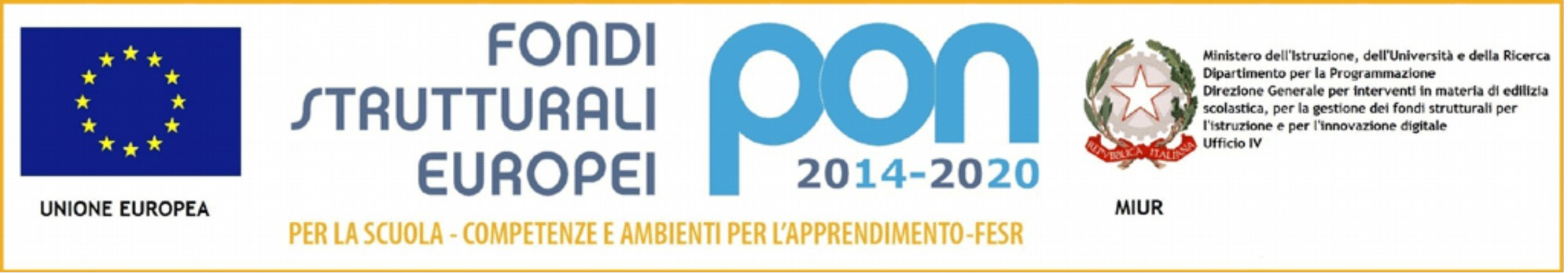 ISTITUTO COMPRENSIVO STATALE “G. MARCONI”Piazza Libertà 21 - C.A.P. 36077 Altavilla Vicentina (prov.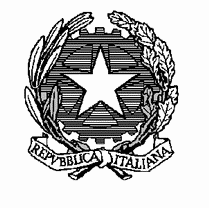 Vicenza)C.F. 80017070246 C.M. VIIC82300Q0444-572088/572060Al Dirigente Scolastico……………………………….……………………………….ISTANZA DI ACCESSO AGLI ATTI1Il/la sottoscritto/a 2  								 Indirizzo	Via			CAP	Comune		Provincia		 Telefono		 	Fax			email				 Documento di identificazione (da allegare in copia)				n°			 in qualità di:diretto interessato3legale rappresentante	. (allegare documentazione)procuratore/delegato in carta semplice da parte di  	(allegare fotocopia della delega e del documento di riconoscimento del delegato).RICHIEDEdi prendere visionel’estrazione di una copia fotostatica□ senza allegati	□	con allegatidel seguente documento/dei documenti o come da elenco allegato: 	Motivazione: (specificare l’interesse diretto, concreto ed attuale connesso a situazioni giuridicamente tutelate)(data)	(firma)La materia del diritto di accesso è disciplinata dalla legge n. 241/1990 e successive modifiche ed integrazioni e dal DM n. 60/96.Ai sensi del Regolamento 2016/679 in materia di protezione dei dati personali, il trattamento dei dati personali sarà improntato ai principi di correttezza, liceità e trasparenza e si svolgerà con l’osservanza di ogni misura cautelativa, che garantisca il rispetto e la tutela della riservatezza dei dati dell’interessato.Il ritiro della documentazione può essere effettuato anche da un delegato del richiedente, provvisto di delega e documento di identità. Trascorsi inutilmente 30dall’avviso per il ritiro della copia, la richiesta è archiviata.